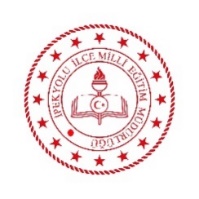 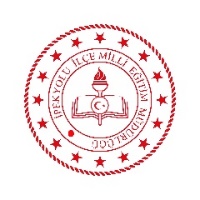                                                   T.C.                               İPEKYOLU KAYMAKAMLIĞI                      İpekyolu İlçe Milli Eğitim Müdürlüğü                                                                  Kamu Hizmet Standartları TablosuBaşvuru esnasında yukarıda belirtilen belgelerin dışında belge istenilmesi veya başvuru eksiksiz belge ile yapıldığı halde, hizmetin belirtilen sürede tamamlanmaması durumunda ilk müracaat yerine ya da ikinci müracaat yerine başvurunuz.  S. NO.VATANDAŞA SUNULAN HİZMETİN ADIVATANDAŞA SUNULAN HİZMETİN ADIBAŞVURUDA İSTENİLEN BELGELERHİZMETİN TAMAMLANMA SÜRESİ(EN GEÇ SÜRE)ATAMA VE ÖZLÜK BÖLÜMÜ HİZMET STANDARTIATAMA VE ÖZLÜK BÖLÜMÜ HİZMET STANDARTIATAMA VE ÖZLÜK BÖLÜMÜ HİZMET STANDARTIATAMA VE ÖZLÜK BÖLÜMÜ HİZMET STANDARTIATAMA VE ÖZLÜK BÖLÜMÜ HİZMET STANDARTI1Öğretmenlerin Atama Başvuru İşlemleriÖğretmenlerin Atama Başvuru İşlemleri1. Atamalar elektronik ortamda yapıldığından,yönetmelik gereği istenilen belgeler.2. Eşinin çalıştığına dair belge.3. İş yeri sahibi olduğuna dair belge.10 Dakika2Ücretli Öğretmen MüracaatıÜcretli Öğretmen Müracaatı1. Dilekçe 2. Diploma Fotokopisi3. KPSS Sonuç Belgesi10 Dakika3İlk Atama Müracatıİlk Atama Müracatı1- Diploma Aslı ve Fotokopisi20 Dakika4Personel Kimlik KartıPersonel Kimlik Kartı1- Form 2- 1 Adet Vesikalık Fotoğraf30 Dakika5Yıllık-Mazeret-Sıhhı-Aylıksız-Yurt dışı İzinYıllık-Mazeret-Sıhhı-Aylıksız-Yurt dışı İzin1. İzin Formu2. Mazeret İzin Formu3. Doktor Raporu4. Aylıksız İzin Formu5. Yurt Dışı İzin Belgesi6. Gerekçe ile ilgili Belgeler.15 Dakika6Askerlik TehiriAskerlik Tehiri1- Dilekçe
2- Diploma Örneği
3- Nüfus Cüzdan Örneği
4- Askerlik Durum Belgesi
5- Hizmet Cetveli60 gün7Hizmet BelgesiHizmet Belgesi1- Dilekçe15 Dakika8İntibakİntibak1- Dilekçe
2- Diploma Örneği15 Dakika9Lise Hazırlık TerfisiLise Hazırlık Terfisi1- Dilekçe
2- Diploma Örneği15 Dakika10Yüksek Lisans TerfisiYüksek Lisans Terfisi1- Dilekçe
2-Diploma Örneği15 Dakika11Hizmet BirleştirmeleriHizmet Birleştirmeleri1- Dilekçe45 gün12Askerlik BorçlanmasıAskerlik Borçlanması1- Dilekçe
2- Terhis Belgesi
3- Hizmet Cetveli30 gün13Hizmet BorçlanmasıHizmet Borçlanması1- Dilekçe
2- Hizmet Cetveli
3- Bağlı Belgeler30 gün14Fiili Hizmet Zammı İşlemleriFiili Hizmet Zammı İşlemleri1- Dilekçe
2- Gerekçeyi gösteren belge30 gün15Emeklilik İşlemleriEmeklilik İşlemleri1. Dilekçe. 2. Fotoğraf ( 6 Adet) 3. Nüfus Cüzdanı Örneği 4. Askerlik Terhis Belgesi 5. Hizmet Borçlanması5 günBÜTÇE -YATIRIM BÖLÜMÜ HİZMET STANDARTIBÜTÇE -YATIRIM BÖLÜMÜ HİZMET STANDARTIBÜTÇE -YATIRIM BÖLÜMÜ HİZMET STANDARTIBÜTÇE -YATIRIM BÖLÜMÜ HİZMET STANDARTIBÜTÇE -YATIRIM BÖLÜMÜ HİZMET STANDARTI1Onarım İşlemleriOnarım İşlemleri1- Keşif yapılmasına ilişkin istek yazısı2- Keşif Özeti3- Ödenek12 Ay2Tel.ADSL-Su Fatura ÖdemeleriTel.ADSL-Su Fatura Ödemeleri1. Ödenek Yazısı2. FaturaÖdenek Durumuna göre1 Hafta içerisinde3İhale İşlemleriİhale İşlemleri1-Kamu İhale kurumunun Açık İhale Kanununda belirmiş olduğu evraklar2-Kamu İhale kurumunun Doğrudan Temin İhale Kanununda belirmiş olduğu evraklarKanunda belirtilen süre içerisinde4İcra yazısıİcra yazısı1-Mahkemelerden gelen icra yazıları ilgili Hizmet bürosuna verilir
2-Süresi içerisinde gerekli yazışmalar yapılırHizmet birimine gelen yazılar en fazla 5 gün içerisinde gerekli yazışmaları yapar.MUHASEBE BÖLÜMÜ HİZMET STANDARTIMUHASEBE BÖLÜMÜ HİZMET STANDARTIMUHASEBE BÖLÜMÜ HİZMET STANDARTIMUHASEBE BÖLÜMÜ HİZMET STANDARTIMUHASEBE BÖLÜMÜ HİZMET STANDARTI1Personel ÖdemeleriPersonel Ödemeleri1- Kurum Personeline gerekli maaş ,ek ders     ,yolluk ödemelerinin yapılması2- Hastane, eczane ödemeleri1 HaftaÖZEL YURT AÇMA HİZMET STANDARDIÖZEL YURT AÇMA HİZMET STANDARDIÖZEL YURT AÇMA HİZMET STANDARDIÖZEL YURT AÇMA HİZMET STANDARDIÖZEL YURT AÇMA HİZMET STANDARDIBaşvuru1Özel Yurt Açma BaşvurusuÖzel Yurt Açma BaşvurusuMüracaat dilekçesi 
a)Şirket ve benzerleri için ticari sicil gazetesinde yayınlanmış veya noter tasdikli şirket sözleşmesi ile kurucu temsilcisi olduğunu belirten yetki belgesi
b)Diğer özel hukuk tüzel kişiler için yönetim kurulu veya yetkili organın kurucu temsilcisi olarak seçtiği gerçek kişiyi gösteren karar örneği
2- Kurucuya ait iki adet fotoğraf
3- Diploma
4- Binaya ait üç adet röleve
5- Binanın endüstriyel kuruluşlardan uzak olduğunu belirten İl Sağlık müdürlüğünden alınan belge
6- Binanın kiralık olması halinde kira sözleşmesi
7- Bina kurucuya ait ise tapu senedi
8- Kurucu bina üzerinde intifa hakkına sahipse buna ilişkin olarak tapu sicilinden alınan belge.
9- Binanın mesken veya iş yeri olduğunu belirten belediye İmar müdürlüğünden alınan Yapı Kullanım İzin Belgesi
10- Yetkili(yapı denetim Firmaları) kuruluştan alınan binanın depreme dayanıklı olduğunu gösteren belge
11- Şirket ve benzerleri için Ticaret sicili Gazetesinde yayınlanmış veya noter tasdikli şirket sözleşmesi ile kurucu temsilcisi olduğunu belirtmek.Aynı GünKÜLTÜR BÖLÜMÜ HİZMET STANDARTIKÜLTÜR BÖLÜMÜ HİZMET STANDARTIKÜLTÜR BÖLÜMÜ HİZMET STANDARTIKÜLTÜR BÖLÜMÜ HİZMET STANDARTIKÜLTÜR BÖLÜMÜ HİZMET STANDARTI1Öğrenim Belgesi, Nakil Belgesi ve Diplomasını kaybedenlere mahsusu belgeÖğrenim Belgesi, Nakil Belgesi ve Diplomasını kaybedenlere mahsusu belge1. Dilekçe2. Diploma Örneği3. Savaş, sel, deprem, yangın gibi nedenlerle okul kayıtları yok olmuş ise, öğrenim durumlarını kanıtlayan belge.Aynı Gün2Tiyatro-Piyes OnayıTiyatro-Piyes Onayı1-Sergilenecek tiyatro eserinin tam metni,
2-Tiyatronun (Oyunu sergileyecek kişi veya grubun)vergi mükellefi olduğuna dair belge (Vergi Levhası Fotokopisi)
3-İlçe Milli Eğitim Müdürlüğüne hitaben dilekçe (Oyunun izni için, oyunun oynanacağı okul türünü belirten, adres ve telefon yazılı)
4-Oyun yazarından alınacak noter tasdikli oyunun oynama izni (Telif
5-Sinema filmleri ve animasyon filmler için yapımcı firma ile gösterimi yapacak firma ile arasındaki sözleşme
6-Oyunun kayıt yapıldığı (Sahnede oynandığı şekli ile)
7-Bir önceki oynanan oyunla ilgili Okul Aile Birliği Makbuzu
8-Kültür ve Turizm bakanlığı destekli oyunlarda Tiyatro Grubu ve Turizm Bakanlığı arasındaki sözleşme20 günSAĞLIK İŞLERİ BÖLÜMÜ HİZMET STANDARTISAĞLIK İŞLERİ BÖLÜMÜ HİZMET STANDARTISAĞLIK İŞLERİ BÖLÜMÜ HİZMET STANDARTISAĞLIK İŞLERİ BÖLÜMÜ HİZMET STANDARTISAĞLIK İŞLERİ BÖLÜMÜ HİZMET STANDARTI1Hasta Raporlarının İzne ÇevrilmesiHasta Raporlarının İzne Çevrilmesi1. Sevk Kağıdı2. İzin Formu5 DakikaHİZMETİÇİ EĞİTİM STANDARDIHİZMETİÇİ EĞİTİM STANDARDIHİZMETİÇİ EĞİTİM STANDARDIHİZMETİÇİ EĞİTİM STANDARDIHİZMETİÇİ EĞİTİM STANDARDI1İlçelerde Düzenlenen Hizmet içi Kurslarıİlçelerde Düzenlenen Hizmet içi Kursları1- Başvurular sistem üzerinden yapılmaktadır.2- Müdürlükler tarafından onay işlemleri3- Seminer Görevlilerinin belirlenmesi ve ilanı4- Katılımcılara Belge verilmesi3 haftaİlk Müracaat Yeri İpekyolu İlçe Milli Eğitim Müdürlüğüİlk Müracaat Yeri İpekyolu İlçe Milli Eğitim Müdürlüğüİkinci Müracaat Yeriİpekyolu Kaymakamlığıİkinci Müracaat Yeriİpekyolu Kaymakamlığıİsimİsa ŞİPALİsimİhsan Emre AYDINUnvanİlçe Milli Eğitim MüdürüUnvanKaymakamAdresİpekyolu İlçe Milli Eğitim MüdürlüğüAdresİpekyolu KaymakamlığıTel.(432)2166402-04-05Tel.(0432) 210 10 13 - 14Faks0(432)2166405Faks(0432) 210 10 19e-postaipekyolu65@meb.gov.tre-posta ipekyolu@icisleri.gov.tr